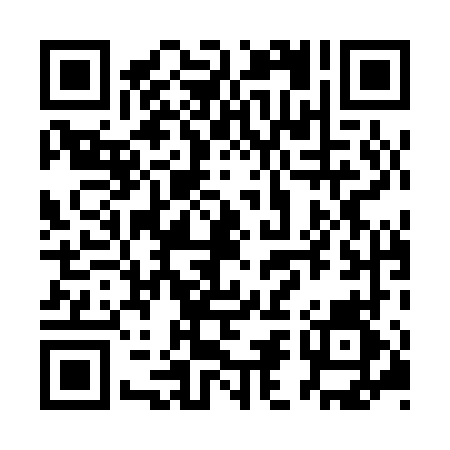 Prayer times for Xiangshui County, ChinaWed 1 May 2024 - Fri 31 May 2024High Latitude Method: Angle Based RulePrayer Calculation Method: Muslim World LeagueAsar Calculation Method: ShafiPrayer times provided by https://www.salahtimes.comDateDayFajrSunriseDhuhrAsrMaghribIsha1Wed3:405:1211:593:426:468:132Thu3:385:1111:593:426:478:143Fri3:375:1011:593:426:478:154Sat3:365:0911:593:426:488:165Sun3:345:0811:583:426:498:176Mon3:335:0711:583:426:508:187Tue3:325:0611:583:426:518:198Wed3:315:0611:583:426:518:209Thu3:295:0511:583:426:528:2210Fri3:285:0411:583:426:538:2311Sat3:275:0311:583:426:548:2412Sun3:265:0211:583:436:548:2513Mon3:255:0111:583:436:558:2614Tue3:245:0111:583:436:568:2715Wed3:235:0011:583:436:578:2816Thu3:224:5911:583:436:578:2917Fri3:214:5811:583:436:588:3018Sat3:204:5811:583:436:598:3119Sun3:194:5711:583:437:008:3220Mon3:184:5611:583:437:008:3321Tue3:174:5611:583:447:018:3422Wed3:164:5511:583:447:028:3523Thu3:154:5511:593:447:038:3624Fri3:144:5411:593:447:038:3725Sat3:134:5411:593:447:048:3826Sun3:124:5311:593:447:058:3927Mon3:124:5311:593:447:058:4028Tue3:114:5211:593:457:068:4129Wed3:104:5211:593:457:078:4230Thu3:104:5211:593:457:078:4331Fri3:094:5111:593:457:088:43